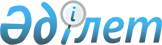 Қарағанды облыстық мәслихатының 2016 жылғы 12 желтоқсандағы VI сессиясының "2017-2019 жылдарға арналған облыстық бюджет туралы" № 131 шешіміне өзгерістер енгізу туралыҚарағанды облыстық мәслихатының 2017 жылғы 30 наурыздағы VIII сессиясының № 165 шешімі. Қарағанды облысының Әділет департаментінде 2017 жылғы 10 сәуірде № 4211 болып тіркелді
      Қазақстан Республикасының 2008 жылғы 4 желтоқсандағы Бюджет кодексіне, Қазақстан Республикасының 2001 жылғы 23 қаңтардағы "Қазақстан Республикасындағы жергілікті мемлекеттік басқару және өзін-өзі басқару туралы" Заңына сәйкес, облыстық мәслихат ШЕШІМ ЕТТІ:
      1. Қарағанды облыстық мәслихатының 2016 жылғы 12 желтоқсандағы VI сессиясының № 131 "2017-2019 жылдарға арналған облыстық бюджет туралы" шешіміне (нормативтік құқықтық актілердің мемлекеттік тіркеу Тізіліміне № 4066 болып тіркелген, 2016 жылғы 31 желтоқсандағы "Орталық Қазақстан" № 202 (22307), 2016 жылғы 31 желтоқсандағы "Индустриальная Караганда" № 167-168 (22112-22113) газеттерінде, электрондық түрде Қазақстан Республикасы нормативтік құқықтық актілерінің эталондық бақылау банкінде 2017 жылғы 10 қаңтарында жарияланған), келесі өзгерістер енгізілсін:
      1-тармақ  келесі редакцияда мазмұндалсын:
      "1. 2017-2019 жылдарға арналған облыстық бюджет 1, 2, 3, 4, 5, 6, 7 қосымшаларға сәйкес, оның ішінде 2017 жылға келесі көлемдерде бекітілсін:
      1) кірістер – 203353225 мың теңге, оның ішінде:
      салықтық түсімдер бойынша – 45900667 мың теңге;
      салықтық емес түсімдер бойынша – 3206 356 мың теңге;
      негізгі капиталды сатудан түскен түсімдер бойынша – 5399 мың теңге;
      трансферттер түсімдері бойынша – 154240803 мың теңге;
      2) шығындар – 202916666 мың теңге;
      3) таза бюджеттік кредиттеу – 11413030 мың теңге:
      бюджеттік кредиттер – 12877466 мың теңге;
      бюджеттік кредиттерді өтеу – 1464436 мың теңге;
      4) қаржы активтерімен операциялар бойынша сальдо – 0 мың теңге:
      қаржы активтерін сатып алу – 0 мың теңге;
      мемлекеттің қаржы активтерін сатудан түсетін түсімдер – 0 мың теңге;
      5) бюджет тапшылығы (профициті) – алу 10976471 мың теңге; 
      6) бюджет тапшылығын қаржыландыру (профицитін пайдалану) – 10976471 мың теңге: 
      қарыздар түсімдері – 11629526 мың теңге;
      қарыздарды өтеу – 1594398 мың теңге;
      бюджет қаражатының пайдаланылатын қалдықтары – 941343 мың теңге.";
      3-тармақ келесі редакцияда мазмұндалсын:
      "3. 2017 жылға арналған облыстық бюджетке, аудандар (облыстық маңызы бар қалалар) бюджеттеріне кірістерді бөлу нормативтері келесі мөлшерлерде белгіленсін:
      1) жеке табыс салығы бойынша: 
      төлем көзінен салық салынатын табыстардан ұсталатын:
      Ұлытау ауданына – 0 пайыз, Ақтоғай, Бұқар жырау, Жаңаарқа, Қарқаралы, Нұра, Осакаров, Шет аудандарына, Балқаш, Жезқазған, Қарағанды, Қаражал, Приозерск, Саран, Теміртау қалаларына – 50 пайыздан, Абай ауданына – 83 пайыз, Шахтинск қаласына – 99 пайыз, Сәтбаев қаласына – 100 пайыз; 
      төлем көзінен салық салынбайтын табыстардан ұсталатын:
      Абай, Ақтоғай, Бұқар жырау, Жаңаарқа, Қарқаралы, Нұра, Осакаров, Ұлытау, Шет аудандарына, Балқаш, Жезқазған, Қарағанды, Қаражал, Приозерск, Саран, Сәтбаев, Теміртау, Шахтинск қалаларына – 100 пайыздан;
      төлем көзінен салық салынбайтын шетелдік азаматтар табыстарынан ұсталатын:
      Абай, Ақтоғай, Бұқар жырау, Жаңаарқа, Қарқаралы, Нұра, Осакаров, Ұлытау, Шет аудандарына, Балқаш, Жезқазған, Қарағанды, Қаражал, Приозерск, Саран, Сәтбаев, Теміртау, Шахтинск қалаларына – 100 пайыздан;
      2) әлеуметтік салық бойынша: 
      Ұлытау ауданына – 0 пайыз, Жезқазған, Қарағанды, Қаражал, Приозерск, Саран, Теміртау қалалары – 50 пайыздан, Абай, Ақтоғай, Бұқар жырау, Жаңаарқа, Қарқаралы, Нұра, Осакаров, Шет аудандары – 70 пайыздан, Балқаш каласына – 72 пайыз, Шахтинск қаласына – 91 пайыз, Сәтбаев қаласына – 100 пайыз.";
      8–тармақ келесі редакцияда мазмұндалсын:
      "8. Қарағанды облысы әкімдігінің 2017 жылға арналған резерві 630683 мың теңге сомасында бекітілсін.";
      нұсқалған шешімнің 1, 4, 5 қосымшалары осы шешімнің 1, 2, 3 қосымшаларына сәйкес жаңа редакцияда мазмұндалсын.
      2. Осы шешім 2017 жылдың 1 қаңтарынан бастап қолданысқа енеді. 2017 жылға арналған облыстық бюджет 2017 жылға арналған республикалық бюджеттен берілетін нысаналы трансферттер мен кредиттер 2017 жылға арналған аудандар (облыстық маңызы бар қалалар) бюджеттеріне нысаналы трансферттер
					© 2012. Қазақстан Республикасы Әділет министрлігінің «Қазақстан Республикасының Заңнама және құқықтық ақпарат институты» ШЖҚ РМК
				
      Сессия төрағасы

 А. Түкбаева

      Облыстық мәслихаттың хатшысы 

Р. Әбдікеров
Қарағанды облыстық мәслихатының
 2017 жылғы 30 науырыздағы
 VIII сессиясының №165 шешіміне
 1 қосымша Қарағанды облыстық мәслихатының
 2016 жылғы 12 желтоқсандағы
 VI сессиясының №131 шешіміне
 1 қосымша
Санаты
Санаты
Санаты
Санаты
Сома 
(мың теңге)
Сыныбы
Сыныбы
Сыныбы
Сома 
(мың теңге)
Iшкi сыныбы
Iшкi сыныбы
Сома 
(мың теңге)
Атауы
1
2
3
4
5
I. Кірістер
203353225
1
Салықтық түсімдер
45900667
01
Табыс салығы
19377617
2
Жеке табыс салығы
19377617
03
Әлеуметтiк салық
15053345
1
Әлеуметтiк салық
15053345
05
Тауарларға, жұмыстарға және қызметтерге салынатын iшкi салықтар
11286730
3
Табиғи және басқа да ресурстарды пайдаланғаны үшiн түсетiн түсiмдер
11286730
07
Басқа да салықтар
182975
1
Басқа да салықтар
182975
2
Салықтық емес түсiмдер
3206356
01
Мемлекеттік меншіктен түсетін кірістер
232289
1
Мемлекеттік кәсіпорындардың таза кірісі бөлігінің түсімдері
137207
4
Мемлекет меншігінде тұрған, заңды тұлғалардағы қатысу үлесіне кірістер
2233
5
Мемлекет меншігіндегі мүлікті жалға беруден түсетін кірістер
73163
6
Бюджет қаражатын банк шоттарына орналастырғаны үшін сыйақылар
1528
7
Мемлекеттік бюджеттен берілген кредиттер бойынша сыйақылар
18158
04
Мемлекеттік бюджеттен қаржыландырылатын, сондай-ақ Қазақстан Республикасы Ұлттық Банкінің бюджетінен (шығыстар сметасынан) қамтылатын және қаржыландырылатын мемлекеттік мекемелер салатын айыппұлдар, өсімпұлдар, санкциялар, өндіріп алулар 
363740
1
Мұнай секторы ұйымдарынан түсетін түсімдерді қоспағанда, мемлекеттік бюджеттен қаржыландырылатын, сондай-ақ Қазақстан Республикасы Ұлттық Банкінің бюджетінен (шығыстар сметасынан) қамтылатын және қаржыландырылатын мемлекеттік мекемелер салатын айыппұлдар, өсімпұлдар, санкциялар, өндіріп алулар
363740
06
Басқа да салықтық емес түсiмдер
2610327
1
Басқа да салықтық емес түсiмдер
2610327
3
Негізгі капиталды сатудан түсетін түсімдер
5399
01
Мемлекеттік мекемелерге бекітілген мемлекеттік мүлікті сату
5399
1
Мемлекеттік мекемелерге бекітілген мемлекеттік мүлікті сату
5399
4
Трансферттердің түсімдері
154240803
01
Төмен тұрған мемлекеттiк басқару органдарынан трансферттер
2084549
2
Аудандық (қалалық) бюджеттерден трансферттер
2084549
02
Мемлекеттiк басқарудың жоғары тұрған органдарынан түсетiн трансферттер
152156254
1
Республикалық бюджеттен түсетiн трансферттер
152156254
Функционалдық топ
Функционалдық топ
Функционалдық топ
Функционалдық топ
Функционалдық топ
Сома (мың теңге)
Кіші функция 
Кіші функция 
Кіші функция 
Кіші функция 
Сома (мың теңге)
Бюджеттік бағдарламалардың әкiмшiсi
Бюджеттік бағдарламалардың әкiмшiсi
Бюджеттік бағдарламалардың әкiмшiсi
Сома (мың теңге)
Бағдарлама
Бағдарлама
Сома (мың теңге)
Атауы
1
2
3
4
5
6
II. Шығындар
202916666
01
Жалпы сипаттағы мемлекеттiк қызметтер
2656578
1
Мемлекеттiк басқарудың жалпы функцияларын орындайтын өкiлдi, атқарушы және басқа органдар
1639395
110
Облыс мәслихатының аппараты
113071
001
Облыс мәслихатының қызметін қамтамасыз ету жөніндегі қызметтер
97391
003
Мемлекеттік органның күрделі шығыстары 
15680
120
Облыс әкімінің аппараты
1229151
001
Облыс әкімінің қызметін қамтамасыз ету жөніндегі қызметтер 
922613
004
Мемлекеттік органның күрделі шығыстары
95050
007
Ведомстволық бағыныстағы мемлекеттік мекемелерінің және ұйымдарының күрделі шығыстары
30406
009
Аудандық маңызы бар қалалардың, ауылдардың, кенттердің, ауылдық округтердің әкімдерін сайлауды қамтамасыз ету және өткізу
34732
013
Облыс Қазақстан халқы Ассамблеясының қызметін қамтамасыз ету
146350
282
Облыстың тексеру комиссиясы
297173
001
Облыстың тексеру комиссиясының қызметін қамтамасыз ету жөніндегі қызметтер 
297173
2
Қаржылық қызмет
539913
274
Облыстың мемлекеттік активтер және сатып алу басқармасы
539913
001
Жергілікті деңгейде мемлекеттік активтер мен сатып алуды басқару саласындағы мемлекеттік саясатты іске асыру жөніндегі қызметтер
82538
003
Мемлекеттік органның күрделі шығыстары 
10679
004
Жекешелендіру, коммуналдық меншікті басқару, жекешелендіруден кейінгі қызмет және осыған байланысты дауларды реттеу
2696
113
Жергілікті бюджеттерден берілетін ағымдағы нысаналы трансферттер 
444000
5
Жоспарлау және статистикалық қызмет
329055
299
Облыстың экономика және қаржы басқармасы
329055
001
Экономикалық саясатты, мемлекеттік жоспарлау, қалыптастыру мен дамыту жүйесін, бюджетті атқару, облыстың коммуналдық меншігін басқару саласындағы мемлекеттік саясатты іске асыру жөніндегі қызметтер
290963
003
Мемлекеттік органның күрделі шығыстары 
30157
061
Бюджеттік инвестициялар және мемлекеттік-жекешелік әріптестік, оның ішінде концессия мәселелері жөніндегі құжаттаманы сараптау және бағалау
7935
9
Жалпы сипаттағы өзге де мемлекеттiк қызметтер
148215
269
Облыстың дін істері басқармасы
148215
001
Жергілікті деңгейде дін істер саласындағы мемлекеттік саясатты іске асыру жөніндегі қызметтер
132807
005
Өңірде діни ахуалды зерделеу және талдау
15408
02
Қорғаныс
486630
1
Әскери мұқтаждар
39583
296
Облыстың жұмылдыру дайындығы басқармасы
39583
003
Жалпыға бірдей әскери міндетті атқару шеңберіндегі іс-шаралар
30348
007
Аумақтық қорғанысты дайындау және облыстық ауқымдағы аумақтық қорғанысы
9235
2
Төтенше жағдайлар жөнiндегi жұмыстарды ұйымдастыру
447047
287
Облыстық бюджеттен қаржыландырылатын табиғи және техногендік сипаттағы төтенше жағдайлар, азаматтық қорғаныс саласындағы уәкілетті органдардың аумақтық органы
144290
002
Аумақтық органның және ведомстволық бағынысты мемлекеттік мекемелерінің күрделі шығыстары
138767
004
Облыс ауқымдағы төтенше жағдайлардың алдын алу және оларды жою
5523
296
Облыстың жұмылдыру дайындығы басқармасы
302757
001
Жергілікті деңгейде жұмылдыру дайындығы саласындағы мемлекеттік саясатты іске асыру жөніндегі қызметтер
142956
009
Мемлекеттік органның күрделі шығыстары
21500
032
Ведомстволық бағыныстағы мемлекеттік мекемелерінің және ұйымдарының күрделі шығыстары
138301
03
Қоғамдық тәртіп, қауіпсіздік, құқықтық, сот, қылмыстық-атқару қызметі
13891757
1
Құқық қорғау қызметi
13891757
252
Облыстық бюджеттен қаржыландырылатын атқарушы ішкі істер органы
13159915
001
Облыс аумағында қоғамдық тәртіптті және қауіпсіздікті сақтауды қамтамасыз ету саласындағы мемлекеттік саясатты іске асыру жөніндегі қызметтер 
10353164
003
Қоғамдық тәртіпті қорғауға қатысатын азаматтарды көтермелеу 
1730
006
Мемлекеттік органның күрделі шығыстары
2521019
013
Белгілі тұратын жері және құжаттары жоқ адамдарды орналастыру қызметтері
62637
014
Әкімшілік тәртіппен тұткындалған адамдарды ұстауды ұйымдастыру
26747
015
Қызметтік жануарларды ұстауды ұйымдастыру
51742
024
Дағдарыстық жағдай қаупі төнген және туындаған кезде іс-қимылдар бойынша оқу-жаттығу жүргізу
13866
025
Халықаралық маңызы бар іс-шараларды өткізу уақытында қоғамдық тәртіпті сақтауды қамтамасыз ету
129010
271
Облыстың құрылыс басқармасы
731842
053
Қоғамдық тәртіп және қауіпсіздік объектілерін салу
731842
04
Бiлiм беру
23179854
1
Мектепке дейiнгi тәрбие және оқыту
66772
271
Облыстың құрылыс басқармасы
66772
007
 Аудандардың (облыстық маңызы бар қалалардың) бюджеттеріне мектепке дейiнгi тәрбие және оқыту объектілерін салуға және реконструкциялауға берілетін нысаналы даму трансферттері 
13239
037
Мектепке дейiнгi тәрбие және оқыту объектілерін салу және реконструкциялау
53533
2
Бастауыш, негізгі орта және жалпы орта білім беру
9434355
261
Облыстың білім басқармасы
3565012
003
Арнайы білім беретін оқу бағдарламалары бойынша жалпы білім беру
1767691
006
Мамандандырылған білім беру ұйымдарында дарынды балаларға жалпы білім беру
1649819
056
Аудандардың (облыстық маңызы бар қалалардың) бюджеттеріне тілдік курстар өтілінен өткен мұғалімдерге үстемақы төлеу үшін және оқу кезеңінде негізгі қызметкерді алмастырғаны үшін мұғалімдерге үстемақы төлеу үшін берілетін ағымдағы нысаналы трансферттер
147502
271
Облыстың құрылыс басқармасы
2377822
079
Аудандардың (облыстық маңызы бар қалалардың) бюджеттеріне бастауыш, негізгі орта және жалпы орта білім беру объектілерін салуға және реконструкциялауға берілетін нысаналы даму трансферттерi
1850742
086
Бастауыш, негізгі орта және жалпы орта білім беру объектілерін салу және реконструкциялау
527080
285
Облыстың дене шынықтыру және спорт басқармасы
3491521
006
Балалар мен жасөспірімдерге спорт бойынша қосымша білім беру
2967890
007
Мамандандырылған бiлiм беру ұйымдарында спорттағы дарынды балаларға жалпы бiлiм беру
523631
4
Техникалық және кәсіптік, орта білімнен кейінгі білім беру
10447398
253
Облыстың денсаулық сақтау басқармасы
418158
043
Техникалық және кәсіптік, орта білімнен кейінгі білім беру ұйымдарында мамандар даярлау
257484
044
Техникалық және кәсіптік, орта білімнен кейінгі білім беру бағдарламалары бойынша оқитындарға әлеуметтік қолдау көрсету
160674
261
Облыстың білім басқармасы
10029240
024
Техникалық және кәсіптік білім беру ұйымдарында мамандар даярлау
10029240
5
Мамандарды қайта даярлау және біліктіліктерін арттыру
200517
253
Облыстың денсаулық сақтау басқармасы
61686
003
Кадрлардың біліктілігін арттыру және оларды қайта даярлау
61686
261
Облыстың білім басқармасы
138831
052
Нәтижелі жұмыспен қамтуды және жаппай кәсіпкерлікті дамыту бағдарламасы шеңберінде кадрлардың біліктілігін арттыру, даярлау және қайта даярлау
138831
9
Бiлiм беру саласындағы өзге де қызметтер
3030812
253
Облыстың денсаулық сақтау басқармасы
123281
034
Денсаулық сақтау жүйесіндегі мемлекеттік білім беру ұйымдарының күрделі шығыстары
123281
261
Облыстың білім басқармасы
2907531
001
Жергілікті деңгейде білім беру саласындағы мемлекеттік саясатты іске асыру жөніндегі қызметтер
151613
005
Облыстық мемлекеттік білім беру мекемелер үшін оқулықтар мен оқу-әдiстемелiк кешендерді сатып алу және жеткізу
51683
007
Облыстық ауқымда мектеп олимпиадаларын, мектептен тыс іс-шараларды және конкурстар өткізу
159293
011
Балалар мен жасөспірімдердің психикалық денсаулығын зерттеу және халыққа психологиялық-медициналық-педагогикалық консультациялық көмек көрсету
61428
012
Дамуында проблемалары бар балалар мен жасөспірімдердің оңалту және әлеуметтік бейімдеу
114938
013
Мемлекеттік органның күрделі шығыстары
11000
029
Әдістемелік жұмыс
275394
067
Ведомстволық бағыныстағы мемлекеттік мекемелерінің және ұйымдарының күрделі шығыстары
800671
113
Жергілікті бюджеттерден берілетін ағымдағы нысаналы трансферттер 
1281511
05
Денсаулық сақтау
30770394
1
Кең бейiндi ауруханалар
830502
253
Облыстың денсаулық сақтау басқармасы
830502
004
Республикалық бюджет қаражаты есебінен көрсетілетін медициналық көмекті қоспағанда, бастапқы медициналық-санитариялық көмек және медициналық ұйымдар мамандарының жіберуі бойынша денсаулық сақтау субъектілерінің стационарлық және стационарды алмастыратын медициналық көмек көрсетуі
830502
2
Халықтың денсаулығын қорғау
3765050
253
Облыстың денсаулық сақтау басқармасы
1597928
005
Жергілікті денсаулық сақтау ұйымдары үшін қанды, оның құрамдауыштары мен препараттарын өндіру
859504
006
Ана мен баланы қорғау жөніндегі көрсетілетін қызметтер
560128
007
Салауатты өмір салтын насихаттау
178296
271
Облыстың құрылыс басқармасы
2167122
038
Деңсаулық сақтау объектілерін салу және реконструкциялау
2167122
3
Мамандандырылған медициналық көмек
12751525
253
Облыстың денсаулық сақтау басқармасы
12751525
009
Туберкулез, жұқпалы аурулар, психикалық, оның ішінде психикаға белсенді әсер ететін заттарды қолдануға байланысты күйзелістен және мінез-құлқының бұзылуынан зардап шегетін адамдарға медициналық көмек көрсету
6150089
019
Туберкулезбен ауыратын науқастарды туберкулезге қарсы препараттармен қамтамасыз ету
662436
020
Диабетпен ауыратын науқастарды диабетке қарсы препараттармен қамтамасыз ету
1050660
021
Онкогематологиялық аурулармен ауыратын науқастарды химиялық препараттармен қамтамасыз ету
524497
022
Созылмалы бүйрек функциясының жетіспеушілігі бар, аутоиммунды, орфандық аурулармен ауыратын, иммунитеті жеткіліксіз науқастарды, сондай-ақ ағзаларды транспланттаудан кейінгі науқастарды дәрілік заттармен қамтамасыз ету 
1226289
026
Гемофилиямен ауыратын науқастарды қанды ұйыту факторларымен қамтамасыз ету
704591
027
Халыққа иммундық профилактика жүргізу үшін вакциналарды және басқа медициналық иммундық биологиялық препараттарды орталықтандырылған сатып алу және сақтау
2349596
036
Жіті миокард инфаркті бар науқастарды тромболитикалық препараттармен қамтамасыз ету
83367
4
Емханалар
4260549
253
Облыстың денсаулық сақтау басқармасы
4260549
014
Халықтың жекелеген санаттарын амбулаториялық деңгейде дәрілік заттармен және балаларға арналған және емдік тағамдардың арнаулы өнімдерімен қамтамасыз ету
3781694
038
Тегін медициналық көмектің кепілдендірілген көлемі шеңберінде скринингтік зерттеулер жүргізу
427873
039
Республикалық бюджет қаражаты есебінен көрсетілетін көмекті қоспағанда ауылдық денсаулық сақтау субъектілерінің амбулаториялық-емханалық қызметтерді және медициналық қызметтерді көрсетуі және Сall-орталықтардың қызмет көрсетуі
50982
5
Медициналық көмектiң басқа түрлерi
2764891
253
Облыстың денсаулық сақтау басқармасы
2764891
011
Республикалық бюджет қаражаты есебінен көрсетілетін медициналық көмекті қоспағанда, жедел медициналық көмек көрсету және санитариялық авиация
2713587
029
Облыстық арнайы медициналық жабдықтау базалары
51304
9
Денсаулық сақтау саласындағы өзге де қызметтер
6397877
253
Облыстың денсаулық сақтау басқармасы
6397877
001
Жергілікті деңгейде денсаулық сақтау саласындағы мемлекеттік саясатты іске асыру жөніндегі қызметтер
185367
008
Қазақстан Республикасында ЖИТС-тің алдын алу және оған қарсы күрес жөніндегі іс-шараларды іске асыру
1142838
013
Патологоанатомиялық ашып тексеруді жүргізу
18561
016
Азаматтарды елді мекеннен тыс жерлерде емделу үшін тегін және жеңілдетілген жол жүрумен қамтамасыз ету
6547
018
Денсаулық сақтау саласындағы ақпараттық талдамалық қызметтер
50201
030
Мемлекеттік денсаулық сақтау органдарының күрделі шығыстары
19600
033
Медициналық денсаулық сақтау ұйымдарының күрделі шығыстары
4974763
06
Әлеуметтiк көмек және әлеуметтiк қамсыздандыру
7484018
1
Әлеуметтiк қамсыздандыру
5226137
256
Облыстың жұмыспен қамтуды үйлестіру және әлеуметтік бағдарламалар басқармасы
3261978
002
Жалпы үлгідегі медициналық-әлеуметтік мекемелерде (ұйымдарда), арнаулы әлеуметтік қызметтер көрсету орталықтарында, әлеуметтік қызмет көрсету орталықтарында қарттар мен мүгедектерге арнаулы әлеуметтік қызметтер көрсету
647600
013
Психоневрологиялық медициналық-әлеуметтік мекемелерде (ұйымдарда), арнаулы әлеуметтік қызметтер көрсету орталықтарында, әлеуметтік қызмет көрсету орталықтарында психоневрологиялық аурулармен ауыратын мүгедектер үшін арнаулы әлеуметтік қызметтер көрсету
1859558
014
Оңалту орталықтарында қарттарға, мүгедектерге, оның ішінде мүгедек балаларға арнаулы әлеуметтік қызметтер көрсету 
107684
015
Балалар психоневрологиялық медициналық-әлеуметтік мекемелерінде (ұйымдарда), арнаулы әлеуметтік қызметтер көрсету орталықтарында, әлеуметтік қызмет көрсету орталықтарында психоневрологиялық патологиялары бар мүгедек балалар үшін арнаулы әлеуметтік қызметтер көрсету
592535
047
Аудандардың (облыстық маңызы бар қалалардың) бюджеттеріне "Өрлеу" жобасы бойынша келісілген қаржылай көмекті енгізуге берілетін ағымдағы нысаналы трансферттер 
54601
261
Облыстың білім басқармасы
1964159
015
Жетiм балаларды, ата-анасының қамқорлығынсыз қалған балаларды әлеуметтік қамсыздандыру
1766559
037
Әлеуметтік сауықтандыру
197600
2
Әлеуметтiк көмек
631853
256
Облыстың жұмыспен қамтуды үйлестіру және әлеуметтік бағдарламалар басқармасы
631853
003
Мүгедектерге әлеуметтік қолдау
631853
9
Әлеуметтiк көмек және әлеуметтiк қамтамасыз ету салаларындағы өзге де қызметтер
1626028
256
Облыстың жұмыспен қамтуды үйлестіру және әлеуметтік бағдарламалар басқармасы
1491212
001
Жергілікті деңгейде жұмыспен қамтуды қамтамасыз ету және халық үшін әлеуметтік бағдарламаларды іске асыру саласында мемлекеттік саясатты іске асыру жөніндегі қызметтер
114670
007
Мемлекеттік органның күрделі шығыстары
9181
011
Жәрдемақыларды және басқа да әлеуметтік төлемдерді есептеу, төлеу мен жеткізу бойынша қызметтерге ақы төлеу
175
018
Үкіметтік емес ұйымдарда мемлекеттік әлеуметтік тапсырысты орналастыру
78223
019
Нәтижелі жұмыспен қамтуды және жаппай кәсіпкерлікті дамыту бағдарламасы шеңберінде, еңбек нарығын дамытуға бағытталған, ағымдағы іс-шараларды іске асыру
17000
037
Аудандардың (облыстық маңызы бар қалалардың) бюджеттеріне нәтижелі жұмыспен қамтуды және жаппай кәсіпкерлікті дамыту бағдарламасы шеңберінде, еңбек нарығын дамытуға бағытталған, іс-шараларын іске асыруға берілетін ағымдағы нысаналы трансферттер
321498
044
Жергілікті деңгейде көші-қон іс-шараларын іске асыру
23069
045
Аудандардың (облыстық маңызы бар қалалардың) бюджеттеріне Қазақстан Республикасында мүгедектердің құқықтарын қамтамасыз ету және өмір сүру сапасын жақсарту жөніндегі 2012 - 2018 жылдарға арналған іс-шаралар жоспарын іске асыруға берілетін ағымдағы нысаналы трансферттер
354827
046
Қазақстан Республикасында мүгедектердің құқықтарын қамтамасыз ету және өмір сүру сапасын жақсарту жөніндегі 2012 - 2018 жылдарға арналған іс-шаралар жоспарын іске асыру
191123
053
Кохлеарлық импланттарға дәлдеп сөйлеу процессорларын ауыстыру және келтіру бойынша қызмет көрсету
52182
067
Ведомстволық бағыныстағы мемлекеттік мекемелерінің және ұйымдарының күрделі шығыстары
131540
113
Жергілікті бюджеттерден берілетін ағымдағы нысалы трансферттер 
197724
263
Облыстың ішкі саясат басқармасы
25031
077
Қазақстан Республикасында мүгедектердің құқықтарын қамтамасыз ету және өмір сүру сапасын жақсарту жөніндегі 2012 - 2018 жылдарға арналған іс-шаралар жоспарын іске асыру
25031
270
Облыстың еңбек инспекциясы бойынша басқармасы
109785
001
Жергілікті деңгейде еңбек қатынасын реттеу саласындағы мемлекеттік саясатты іске асыру жөніндегі қызметтер
109785
07
Тұрғын үй-коммуналдық шаруашылық
25808694
1
Тұрғын үй шаруашылығы
18765209
253
Облыстың денсаулық сақтау басқармасы
772679
047
Нәтижелі жұмыспен қамтуды және жаппай кәсіпкерлікті дамыту бағдарламасы шеңберінде қалалардың және ауылдық елді мекендердің объектілерін жөндеу
772679
256
Облыстың жұмыспен қамтуды үйлестіру және әлеуметтік бағдарламалар басқармасы
91681
043
Нәтижелі жұмыспен қамтуды және жаппай кәсіпкерлікті дамыту бағдарламасы шеңберінде қалалардың және ауылдық елді мекендердің объектілерін жөндеу
91681
261
Облыстың білім басқармасы
298772
064
Нәтижелі жұмыспен қамтуды және жаппай кәсіпкерлікті дамыту бағдарламасы шеңберінде қалалардың және ауылдық елді мекендердің объектілерін жөндеу
298772
271
Облыстың құрылыс басқармасы
17256518
014
Аудандардың (облыстық маңызы бар қалалардың) бюджеттеріне коммуналдық тұрғын үй қорының тұрғын үйлерін жобалауға және (немесе) салуға, реконструкциялауға берілетін нысаналы даму трансферттері 
2368005
027
Аудандардың (облыстық маңызы бар қалалардың) бюджеттеріне инженерлік-коммуникациялық инфрақұрылымды жобалауға, дамытуға және (немесе) жайластыруға берілетін нысаналы даму трансферттері
3277662
063
Аудандардың (облыстық маңызы бар қалалардың) бюджеттеріне бұзылу аумағынан тұрғындарды көшіру үшін тұрғын-үй құрылысына берілетін нысаналы даму трансферттері
11610851
273
Облыстың мәдениет, архивтер және құжаттама басқармасы
221301
016
Нәтижелі жұмыспен қамтуды және жаппай кәсіпкерлікті дамыту бағдарламасы шеңберінде қалалардың және ауылдық елді мекендердің объектілерін жөндеу
221301
285
Облыстың дене шынықтыру және спорт басқармасы
124258
010
Нәтижелі жұмыспен қамтуды және жаппай кәсіпкерлікті дамыту бағдарламасы шеңберінде қалалардың және ауылдық елді мекендердің объектілерін жөндеу
124258
2
Коммуналдық шаруашылық
7043485
271
Облыстың құрылыс басқармасы
112735
030
Коммуналдық шаруашылығын дамыту
112735
279
Облыстың энергетика және тұрғын үй-коммуналдық шаруашылық басқармасы
6930750
001
Жергілікті деңгейде энергетика және тұрғын үй-коммуналдық шаруашылық саласындағы мемлекеттік саясатты іске асыру жөніндегі қызметтер
88952
005
Мемлекеттік органның күрделі шығыстары
10253
010
Аудандардың (облыстық маңызы бар қалалардың) бюджеттеріне сумен жабдықтау және су бұру жүйелерін дамытуға берілетін нысаналы даму трансферттері
2313678
030
Аудандардың (облыстық маңызы бар қалалардың) бюджеттеріне елді мекендерді сумен жабдықтау және су бұру жүйелерін дамытуға берілетін нысаналы даму трансферттері 
1610417
032
Ауыз сумен жабдықтаудың баламасыз көздерi болып табылатын сумен жабдықтаудың аса маңызды топтық және жергілікті жүйелерiнен ауыз су беру жөніндегі қызметтердің құнын субсидиялау 
364598
113
Жергілікті бюджеттерден берілетін ағымдағы нысалы трансферттер 
1707594
114
Жергілікті бюджеттерден берілетін нысаналы даму трансферттері 
835258
08
Мәдениет, спорт, туризм және ақпараттық кеңістiк
10631601
1
Мәдениет саласындағы қызмет
2887522
271
Облыстың құрылыс басқармасы
125288
016
Мәдениет объектілерін дамыту
125288
273
Облыстың мәдениет, архивтер және құжаттама басқармасы
2762234
005
Мәдени-демалыс жұмысын қолдау
387534
007
Тарихи-мәдени мұраны сақтауды және оған қолжетімділікті қамтамасыз ету
574675
008
Театр және музыка өнерін қолдау
1800025
2
Спорт
5641779
271
Облыстың құрылыс басқармасы
147714
017
Cпорт объектілерін дамыту
147714
285
Облыстың дене шынықтыру және спорт басқармасы
5494065
001
Жергіліктті деңгейде дене шынықтыру және спорт саласында мемлекеттік саясатты іске асыру жөніндегі қызметтер
66094
002
Облыстық деңгейде спорт жарыстарын өткізу
21606
003
Әр түрлі спорт түрлері бойынша облыстың құрама командаларының мүшелерін дайындау және республикалық және халықаралық спорт жарыстарына қатысуы 
5130435
005
Мемлекеттік органның күрделі шығыстары
8270
032
Ведомстволық бағыныстағы мемлекеттік мекемелердің және ұйымдардың күрделі шығыстары
267660
3
Ақпараттық кеңiстiк
1379433
263
Облыстың ішкі саясат басқармасы
531307
007
Мемлекеттік ақпараттық саясат жүргізу жөніндегі қызметтер 
531307
264
Облыстың тілдерді дамыту басқармасы
108375
001
Жергілікті деңгейде тілдерді дамыту саласындағы мемлекеттік саясатты іске асыру жөніндегі қызметтер
50080
002
Мемлекеттiк тiлдi және Қазақстан халқының басқа да тiлдерін дамыту
58295
273
Облыстың мәдениет, архивтер және құжаттама басқармасы
739751
009
Облыстық кiтапханалардың жұмыс iстеуiн қамтамасыз ету
244512
010
Архив қорының сақталуын қамтамасыз ету
495239
4
Туризм
6501
275
Облыстың кәсіпкерлік басқармасы
6501
009
Туристік қызметті реттеу
6501
9
Мәдениет, спорт, туризм және ақпараттық кеңiстiктi ұйымдастыру жөнiндегi өзге де қызметтер
716366
263
Облыстың ішкі саясат басқармасы
218905
001
Жергілікті деңгейде мемлекеттік ішкі саясатты іске асыру жөніндегі қызметтер
211405
005
Мемлекеттік органның күрделі шығыстары
7500
273
Облыстың мәдениет, архивтер және құжаттама басқармасы
287826
001
Жергiлiктi деңгейде мәдениет және архив ісін басқару саласындағы мемлекеттік саясатты іске асыру жөніндегі қызметтер 
88473
003
Мемлекеттік органның күрделі шығыстары
3803
032
Ведомстволық бағыныстағы мемлекеттік мекемелерінің және ұйымдарының күрделі шығыстары
195550
283
Облыстың жастар саясаты мәселелерi жөніндегі басқармасы
209635
001
Жергілікті деңгейде жастар саясатын іске асыру жөніндегі қызметтер
99448
005
Жастар саясаты саласында іс-шараларды іске асыру
110187
09
Отын-энергетика кешенi және жер қойнауын пайдалану
599266
1
Отын және энергетика
599266
279
Облыстың энергетика және тұрғын үй-коммуналдық шаруашылық басқармасы
599266
081
Елді мекендерді шаруашылық-ауыз сумен жабдықтау үшін жерасты суларына іздестіру-барлау жұмыстарын ұйымдастыру және жүргізу
599266
10
Ауыл, су, орман, балық шаруашылығы, ерекше қорғалатын табиғи аумақтар, қоршаған ортаны және жануарлар дүниесін қорғау, жер қатынастары
13550030
1
Ауыл шаруашылығы
12789022
255
Облыстың ауыл шаруашылығы басқармасы
12494126
001
Жергілікте деңгейде ауыл шаруашылығы саласындағы мемлекеттік саясатты іске асыру жөніндегі қызметтер
97477
002
Тұқым шаруашылығын қолдау
391424
003
Мемлекеттік органның күрделі шығыстары
9500
014
Ауыл шаруашылығы таурларын өндірушілерге су жеткізу бойынша көрсетілетін қызметтердің құнын субсидиялау
210456
020
Басым дақылдарды өндіруді субсидиялау арқылы өсімдік шаруашылығы өнімінің шығымдылығы мен сапасын арттыруды және көктемгі егіс пен егін жинау жұмыстарын жүргізуге қажетті жанар-жағармай материалдары мен басқа да тауар-материалдық құндылықтардың құнын арзандатуды субсидиялау
658166
029
Ауыл шаруашылық дақылдарының зиянды организмдеріне қарсы күрес жөніндегі іс- шаралар
47001
041
Ауыл шаруашылығы тауарын өндірушілерге өсімдіктерді қорғау мақсатында ауыл шаруашылығы дақылдарын өңдеуге арналған гербицидтердің, биоагенттердің (энтомофагтардың) және биопрепараттардың құнын арзандату
789177
045
Тұқымдық және көшет отырғызылатын материалдың сорттық және себу сапаларын анықтау 
42582
046
Тракторларды, олардың тіркемелерін, өздігінен жүретін ауыл шаруашылығы, мелиоративтік және жол-құрылыс машиналары мен тетіктерін мемлекеттік есепке алуға және тіркеу
5182
047
Тыңайтқыштар (органикалықтарды қоспағанда) құнын субсидиялау
275086
050
Инвестициялар салынған жағдайда агроөнеркәсіптік кешен субъектісі көтерген шығыстардың бөліктерін өтеу
4260247
053
Мал шаруашылығы өнімдерінің өнімділігін және сапасын арттыруды, асыл тұқымды мал шаруашылығын дамытуды субсидиялау
3941326
054
Агроөнеркәсіптік кешен саласындағы дайындаушы ұйымдарға есептелген қосылған құн салығы шегінде бюджетке төленген қосылған құн салығының сомасын субсидиялау 
91329
055
Агроөнеркәсіптік кешен субъектілерін қаржылық сауықтыру жөніндегі бағыт шеңберінде кредиттік және лизингтік міндеттемелер бойынша пайыздық мөлшерлемені субсидиялау
293386
056
Ауыл шаруашылығы малын, техниканы және технологиялық жабдықты сатып алуға кредит беру, сондай-ақ лизинг кезінде сыйақы мөлшерлемесін субсидиялау
869859
057
Ауыл шаруашылығы өнімін мал шаруашылығы саласындағы терең қайта өңдеу өнімдерінің өндірісі үшін қайта өңдеу кәсіпорындарының оны сатып алуға жұмсайтын шығындарын субсидиялау
79920
059
Ауыл шаруашылығы кооперативтерінің тексеру одақтарының ауыл шаруашылығы кооперативтерінің ішкі аудитін жүргізуге арналған шығындарын субсидиялау
2950
060
Жұмыспен қамту және жаппай кәсіпкерлікті дамыту бағадарламасы шеңберінде микрокредиттерді ішінара кепілдендіру
374027
061
Нәтижелі жұмыспен қамту және жаппай кәсіпкерлікті дамыту бағадарламасы шеңберінде микроқаржы ұйымдарының операциялық шығындарын субсидиялау
55031
719
Облыстың ветеринария басқармасы
294896
001
Жергілікті деңгейде ветеринария саласындағы мемлекеттік саясатты іске асыру жөніндегі қызметтер 
56198
003
Мемлекеттік органның күрделі шығыстары
9500
028
Уақытша сақтау пунктына ветеринариялық препараттарды тасымалдау бойынша қызметтер
2480
030
Жануарлардың энзоотиялық ауруларының профилактикасы мен диагностикасына арналған ветеринариялық препараттарды, олардың профилактикасы мен диагностикасы жөніндегі қызметтерді орталықтандырып сатып алу, оларды сақтауды және аудандардың (облыстық маңызы бар қалалардың) жергілікті атқарушы органдарына тасымалдауды (жеткізуді) ұйымдастыру
33343
040
Мемлекеттік ветеринариялық ұйымдарды материалдық-техникалық жабдықтау үшін, қызметкелердің жеке қорғану заттарын, аспаптарды, құралдарды, техниканы, жабдықтарды және инвентарды орталықтандырып сатып алу
36288
113
Жергілікті бюджеттерден берілетін ағымдағы нысаналы трансферттер 
157087
2
Су шаруашылығы
96707
254
Облыстың табиғи ресурстар және табиғат пайдалануды реттеу басқармасы
96707
003
Коммуналдық меншіктегі су шаруашылығы құрылыстарының жұмыс істеуін қамтамасыз ету
96707
3
Орман шаруашылығы
344339
254
Облыстың табиғи ресурстар және табиғат пайдалануды реттеу басқармасы
344339
005
Ормандарды сақтау, қорғау, молайту және орман өсiру
344339
5
Қоршаған ортаны қорғау
182601
254
Облыстың табиғи ресурстар және табиғат пайдалануды реттеу басқармасы
106276
001
Жергілікті деңгейде қоршаған ортаны қорғау саласындағы мемлекеттік саясатты іске асыру жөніндегі қызметтер
77748
008
Қоршаған ортаны қорғау бойынша іс-шаралар 
28528
271
Облыстың құрылыс басқармасы
76325
022
Қоршаған ортаны қорғау объектілерін дамыту
76325
6
Жер қатынастары
137361
251
Облыстың жер қатынастары басқармасы
73741
001
Облыс аумағында жер қатынастарын реттеу саласындағы мемлекеттік саясатты іске асыру жөніндегі қызметтер 
38931
010
Мемлекеттік органның күрделі шығыстары
9500
113
Жергілікті бюджеттерден берілетін ағымдағы нысалы трансферттер 
25310
725
Облыстың жердiң пайдаланылуы мен қорғалуын бақылау басқармасы
63620
001
Жергілікті деңгейде жердiң пайдаланылуы мен қорғалуын бақылау саласындағы мемлекеттік саясатты іске асыру жөніндегі қызметтер
63620
11
Өнеркәсіп, сәулет, қала құрылысы және құрылыс қызметі
727704
2
Сәулет, қала құрылысы және құрылыс қызметі
621241
271
Облыстың құрылыс басқармасы
490039
001
Жергілікті деңгейде құрлыс саласындағы мемлекеттік саясатты іске асыру жөніндегі қызметтер
112121
005
Мемлекеттік органның күрделі шығыстары
12518
114
Жергілікті бюджеттерден берілетін нысаналы даму трансферттері 
365400
272
Облыстың сәулет және қала құрылысы басқармасы
64862
001
Жергілікті деңгейде сәулет және қала құрылысы саласындағы мемлекеттік саясатты іске асыру жөніндегі қызметтер
64862
724
Облыстың мемлекеттік сәулет-құрылыс бақылауы басқармасы
66340
001
Жергілікті деңгейде мемлекеттік сәулет-құрылыс бақылау саласындағы мемлекеттік саясатты іске асыру жөніндегі қызметтер
63201
003
Мемлекеттік органның күрделі шығыстары
3139
9
Өнеркәсiп, сәулет, қала құрылысы және құрылыс қызметі саласындағы өзге де қызметтер
106463
277
Облыстың өнеркәсіп және индустриалдық-инновациялық даму басқармасы
106463
001
Жергілікті деңгейде өнеркәсіп және индустриалдық-инновациялық даму мемлекеттік саясатты іске асыру жөніндегі қызметтер
96763
003
Мемлекеттік органның күрделі шығыстары
9700
12
Көлiк және коммуникация
13660729
1
Автомобиль көлiгi
4035422
268
Облыстың жолаушылар көлігі және автомобиль жолдары басқармасы
4035422
002
Көлік инфрақұрылымын дамыту
988888
003
Автомобиль жолдарының жұмыс істеуін қамтамасыз ету
1585359
007
Аудандардың (облыстық маңызы бар қалалар) бюджеттеріне көлік инфрақұрылымын дамытуға берілетін нысаналы даму трансферттері
511111
025
Облыстық автомобиль жолдарын және елді-мекендердің көшелерін күрделі және орташа жөндеу
950064
4
Әуе көлiгi
178691
268
Облыстың жолаушылар көлігі және автомобиль жолдары басқармасы
178691
004
Жергілікті атқарушы органдардың шешімі бойынша тұрақты ішкі әуетасымалдарды субсидиялау
178691
9
Көлiк және коммуникациялар саласындағы өзге де қызметтер
9446616
268
Облыстың жолаушылар көлігі және автомобиль жолдары басқармасы
9446616
001
Жергілікті деңгейде көлік және коммуникация саласындағы мемлекеттік саясатты іске асыру жөніндегі қызметтер
70710
005
Әлеуметтiк маңызы бар ауданаралық (қалааралық) қатынастар бойынша жолаушылар тасымалын субсидиялау
1277109
011
Мемлекеттік органның күрделі шығыстары
10350
113
Жергілікті бюджеттерден берілетін ағымдағы нысалы трансферттер 
8088447
13
Басқалар
6073592
3
Кәсiпкерлiк қызметтi қолдау және бәсекелестікті қорғау
1615188
275
Облыстың кәсіпкерлік басқармасы
1615188
001
Жергілікті деңгейде кәсіпкерлікті дамыту саласындағы мемлекеттік саясатты іске асыру жөніндегі қызметтер
72256
003
Мемлекеттік органның күрделі шығыстары
10664
005
"Бизнестің жол картасы 2020" бизнесті қолдау мен дамытудың бірыңғай бағдарламасы шеңберінде жеке кәсіпкерлікті қолдау
28000
008
"Бизнестің жол картасы 2020" бизнесті қолдау мен дамытудың бірыңғай бағдарламасы шеңберінде кредиттер бойынша пайыздық мөлшерлемені субсидиялау
1449268
015
"Бизнестің жол картасы 2020" бизнесті қолдау мен дамытудың бірыңғай бағдарламасы шеңберінде шағын және орта бизнеске кредиттерді ішінара кепілдендіру
55000
9
Басқалар
4458404
271
Облыстың құрылыс басқармасы
1025924
084
Аудандардың (облыстық маңызы бар қалалар) бюджеттеріне моноқалаларда бюджеттік инвестициялық жобаларды іске асыруға берілетін нысаналы даму трансферттері
1025924
279
Облыстың энергетика және тұрғын үй-коммуналдық шаруашылық басқармасы
2792884
035
Аудандардың (облыстық маңызы бар қалалар) бюджеттеріне Өңірлерді дамытудың 2020 жылға дейінгі бағдарламасы шеңберінде инженерлік инфрақұрылымды дамыту үшін берілетін нысаналы даму трансферттері
1512713
084
Аудандардың (облыстық маңызы бар қалалар) бюджеттеріне моноқалаларда бюджеттік инвестициялық жобаларды іске асыруға берілетін нысаналы даму трансферттері
1280171
299
Облыстың экономика және қаржы басқармасы
639596
012
Облыстық жергілікті атқарушы органының резервi
630683
064
Жергілікті бюджеттік инвестициялық жобалардың техникалық-экономикалық негіздемелерін және мемлекеттік-жекешелік әріптестік жобалардың, оның ішінде концессиялық жобалардың конкурстық құжаттамаларын әзірлеу немесе түзету, сондай-ақ қажетті сараптамаларын жүргізу, мемлекеттік-жекешелік әріптестік жобаларды, оның ішінде концессиялық жобаларды консультациялық сүйемелдеу
8913
14
Борышқа қызмет көрсету
155950
1
Борышқа қызмет көрсету
155950
274
Облыстың мемлекеттік активтер және сатып алу басқармасы
1332
012
Жергілікті атқарушы органдардың борышына қызмет көрсету
1332
299
Облыстың экономика және қаржы басқармасы
154618
016
Жергілікті атқарушы органдардың республикалық бюджеттен қарыздар бойынша сыйақылар мен өзге де төлемдерді төлеу бойынша борышына қызмет көрсету
154618
15
Трансферттер
53239869
1
Трансферттер
53239869
299
Облыстың экономика және қаржы басқармасы
53239869
007
Субвенциялар
50934748
011
Пайдаланылмаған (толық пайдаланылмаған) нысаналы трансферттерді қайтару
1802958
052
Қазақстан Республикасы Үкіметінің шешімі бойынша толық пайдалануға рұқсат етілген, өткен қаржы жылында бөлінген, пайдаланылмаған (түгел пайдаланылмаған) нысаналы даму трансферттерінің сомасын қайтару
1593
053
Қазақстан Республикасының Ұлттық қорынан берілетін нысаналы трансферт есебінен республикалық бюджеттен бөлінген пайдаланылмаған (түгел пайдаланылмаған) нысаналы трансферттердің сомасын қайтару
500570
III. Таза бюджеттік кредиттеу
11413030
Бюджеттік кредиттер
12877466
06
Әлеуметтiк көмек және әлеуметтiк қамсыздандыру
747940
9
Әлеуметтiк көмек және әлеуметтiк қамтамасыз ету салаларындағы өзге де қызметтер
747940
275
Облыстың кәсіпкерлік басқармасы
747940
013
Нәтижелі жұмыспен қамтуды және жаппай кәсіпкерлікті дамыту бағдарламасы шеңберінде кәсіпкерлікті дамытуға жәрдемдесу үшін бюджеттік кредиттер беру
747940
07
Тұрғын үй-коммуналдық шаруашылық
7186874
1
Тұрғын үй шаруашылығы
7186874
271
Облыстың құрылыс басқармасы
1526620
009
Аудандардың (облыстық маңызы бар қалалардың) бюджеттеріне тұрғын үй жобалауға және салуға кредит беру 
1526620
279
Облыстың энергетика және тұрғын үй-коммуналдық шаруашылық басқармасы
5660254
046
Аудандардың (облыстық маңызы бар қалалардың) бюджеттеріне жылу, сумен жабдықтау және су бұру жүйелерін реконструкция және құрылыс үшін кредит беру
5660254
10
Ауыл, су, орман, балық шаруашылығы, ерекше қорғалатын табиғи аумақтар, қоршаған ортаны және жануарлар дүниесін қорғау, жер қатынастары
4169016
1
Ауыл шаруашылығы
3570000
255
Облыстың ауыл шаруашылығы басқармасы
3570000
037
Нәтижелі жұмыспен қамтуды және жаппай кәсіпкерлікті дамыту бағдарламасы шеңберінде кәсіпкерлікті дамытуға жәрдемдесу үшін бюджеттік кредиттер беру
3570000
9
Ауыл, су, орман, балық шаруашылығы, қоршаған ортаны қорғау және жер қатынастары саласындағы басқа да қызметтер
599016
255
Облыстың ауыл шаруашылығы басқармасы
507928
025
Мамандарды әлеуметтік қолдау шараларын іске асыру үшін жергілікті атқарушы органдарға берілетін бюджеттік кредиттер
507928
299
Облыстың экономика және қаржы басқармасы
91088
013
Мамандарды әлеуметтік қолдау шараларын іске асыру үшін жергілікті атқарушы органдарға берілетін бюджеттік кредиттер
91088
13
Басқалар
773636
3
Кәсiпкерлiк қызметтi қолдау және бәсекелестікті қорғау
773636
275
Облыстың кәсіпкерлік басқармасы
773636
010
Мемлекеттік инвестициялық саясатты іске асыруға "Даму" кәсіпкерлікті дамыту қоры" АҚ-ға кредит беру
500000
069
Облыстық орталықтарда, моноқалаларда кәсіпкерлікті дамытуға жәрдемдесуге кредит беру
273636
Санаты
Санаты
Санаты
Санаты
Санаты
Сома
(мың теңге)
Сыныбы 
Сыныбы 
Сыныбы 
Сома
(мың теңге)
Iшкi сыныбы
Iшкi сыныбы
Сома
(мың теңге)
Атауы
Сома
(мың теңге)
1
1
2
3
4
5
Бюджеттік кредиттерді өтеу
1464436
5
Бюджеттік кредиттерді өтеу
1464436
01
Бюджеттік кредиттерді өтеу
1464436
1
Мемлекеттік бюджеттен берілген бюджеттік кредиттерді өтеу
1295469
2
Бюджеттік кредиттердің сомаларын қайтару
168967
Функционалдық топ
Функционалдық топ
Функционалдық топ
Функционалдық топ
Функционалдық топ
Сома (мың теңге)
Кіші функция 
Кіші функция 
Кіші функция 
Кіші функция 
Сома (мың теңге)
Бюджеттік бағдарламалардың әкiмшiсi
Бюджеттік бағдарламалардың әкiмшiсi
Бюджеттік бағдарламалардың әкiмшiсi
Сома (мың теңге)
Бағдарлама
Бағдарлама
Сома (мың теңге)
Атауы
Сома (мың теңге)
1
2
3
4
5
6
IV. Қаржы активтерімен операциялар бойынша сальдо
0
Қаржы активтерді сатып алу
0
Санаты
Санаты
Санаты
Санаты
Санаты
Сома 
(мың теңге)
Сыныбы 
Сыныбы 
Сыныбы 
Сома 
(мың теңге)
Iшкi сыныбы
Iшкi сыныбы
Сома 
(мың теңге)
Атауы
1
1
2
3
4
5
Мемлекеттің қаржы активтерін сатудан түсетін түсімдер
0
Атауы
Сома (мың теңге)
Атауы
Сома (мың теңге)
1
2
Атауы
Сома (мың теңге)
V. Бюджет тапшылығы (профициті)
-10976471
Атауы
Сома (мың теңге)
VI. Бюджет тапшылығын қаржыландыру (профицитін пайдалану) 
10976471Қарағанды облыстық мәслихатының
 2017 жылғы 30 науырыздағы
 VIII сессиясының № 165 шешіміне
 2 қосымша Қарағанды облыстық мәслихатының
 2016 жылғы 12 желтоқсандағы
 VI сессиясының № 131 шешіміне
 4 қосымша
Атауы
Сома 
 (мың теңге)
1
2
Барлығы
63279785
оның ішінде:
Ағымдағы нысаналы трансферттер
29175369
Нысаналы даму трансферттері
24001510
Бюджеттік кредиттер
10102906
оның ішінде:
Ағымдағы нысаналы трансферттер
29175369
оның ішінде:
Облыстың жұмыспен қамтуды үйлестіру және әлеуметтік бағдарламалар басқармасы
1069454
"Өрлеу" жобасы бойынша келісілген қаржылай көмекті енгізуге 
54601
Үкіметтік емес ұйымдарда мемлекеттік әлеуметтік тапсырысты орналастыру
78223
Қазақстан Республикасында мүгедектердің құқықтарын қамтамасыз ету және өмір сүру сапасын жақсарту жөніндегі 2012 - 2018 жылдарға арналған іс-шаралар жоспарын іске асыруға
545950
Кохлеарлық импланттарға дәлдеп сөйлеу процессорларын ауыстыру және келтіру бойынша қызмет көрсету
52182
Нәтижелі жұмыспен қамтуды және жаппай кәсіпкерлікті дамыту бағдарламасы шеңберінде, еңбек нарығын дамытуға бағытталған, іс-шараларын іске асыруға
338498
Облыстың денсаулық сақтау басқармасы
22140942
Жергілікті деңгейде тегін медициналық көмектің кепілдік берілген көлемін көрсетуге 
10879409
Саламатты өмір салтын насихаттауға
178296
Тегін медициналық көмектің кепілдік берілген көлемін қамтамасыз етуге және кеңейтуге 
427873
Амбулаториялық деңгейде дәрiлiк заттарды, вакциналарды және басқа да иммундық-биологиялық препараттарды, сондай-ақ балаларға арналған және емдік мамандандырылған тамақ өнімдерін сатып алуға 
10010364
Жергілікті деңгейде денсаулық сақтау ұйымдарын материалдық-техникалық жарақтандыруға 
645000
Облыстың ішкі саясат басқармасы
12516
Қазақстан Республикасында мүгедектердің құқықтарын қамтамасыз ету және өмір сүру сапасын жақсарту жөніндегі 2012 - 2018 жылдарға арналған іс-шаралар жоспарын іске асыруға
12516
Облыстың білім беру басқармасы
147502
Тілдік курстар өтілінен өткен мұғалімдерге үстемақы төлеу үшін және оқу кезеңінде негізгі қызметкерді алмастырғаны үшін мұғалімдерге үстемақы төлеу үшін
147502
Облыстың ауыл шаруашылық басқармасы
5514821
Агроөнеркәсіптік кешен саласындағы дайындаушы ұйымдарға есептелген қосылған құн салығы шегінде бюджетке төленген қосылған құн салығының сомасын субсидиялау 
91329
Агроөнеркәсіптік кешен субъектілерін қаржылық сауықтыру жөніндегі бағыт шеңберінде кредиттік және лизингтік міндеттемелер бойынша пайыздық мөлшерлемені субсидиялау
293386
Ауыл шаруашылығы малын, техниканы және технологиялық жабдықты сатып алуға кредит беру, сондай-ақ лизинг кезінде сыйақы мөлшерлемесін субсидиялау
869859
Инвестициялар салынған жағдайда агроөнеркәсіптік кешен субъектісі көтерген шығыстардың бөліктерін өтеу
4260247
Облыстық бюджеттен қаржыландырылатын атқарушы ішкі істер органы
290134
Халықаралық маңызы бар іс-шараларды өткізу уақытында қоғамдық тәртіпті сақтауды қамтамасыз ету
129010
Дағдарыстық жағдай қаупі төнген және туындаған кезде іс-қимылдар бойынша оқу-жаттығу жүргізу
13866
Ішкі істер органдары қызметкерлерінің сыныптық біліктілігі үшін үстемеақы мөлшерлерін ұлғайтуға 
132510
Ішкі істер органдарының бөлімшелерін материалдық-техникалық жарақтандыруға
14748
Нысаналы даму трансферттері:
24001510
оның ішінде:
Облыстың құрылыс басқармасы
17668757
Коммуналдық тұрғын үй қорының тұрғын үйлерін жобалауға және (немесе) салуға, реконструкциялауға
1562500
Инженерлік-коммуникациялық инфрақұрылымды жобалауға, дамытуға және (немесе) жайластыруға
1996160
Бұзылу аумағынан тұрғындарды көшіру үшін тұрғын-үй құрылысына
10454439
Моноқалаларда бюджеттік инвестициялық жобаларды іске асыруға 
761183
Қоғамдық тәртіп және қауіпсіздік объектілерін салу
660850
Бастауыш, негізгі орта және жалпы орта білім беру объектілерін салу және реконструкциялау
2233625
Облыстың энергетика және тұрғын үй-коммуналдық шаруашылық басқармасы
5432753
Сумен жабдықтау және су бұру жүйелерін дамытуға 
1603520
Елді мекендерді сумен жабдықтау және су бұру жүйелерін дамытуға 
1345081
Өңірлерді дамытудың 2020 жылға дейінгі бағдарламасы шеңберінде инженерлік инфрақұрылымды дамыту үшін
1230132
Моноқалаларда бюджеттік инвестициялық жобаларды іске асыруға 
1254020
Облыстың жолаушылар көлігі және автомобиль жолдары басқармасы
900000
Көлік инфрақұрылымын дамытуға
900000
Бюджеттік кредиттер
10102906
оның ішінде:
Облыстың экономика және қаржы басқармасы
91088
Мамандарды әлеуметтік қолдау шараларын іске асыру үшін жергілікті атқарушы органдарға берілетін бюджеттік кредиттер
91088
Облыстың кәсіпкерлік басқармасы
273636
Облыстық орталықтарда, моноқалаларда кәсіпкерлікті дамытуға жәрдемдесуге кредит беру
273636
Облыстың энергетика және тұрғын үй-коммуналдық шаруашылық басқармасы
5660254
Жылу, сумен жабдықтау және су бұру жүйелерін реконструкция және құрылыс үшін кредит беру
5660254
Облыстың ауыл шаруашылық басқармасы
4077928
Нәтижелі жұмыспен қамтуды және жаппай кәсіпкерлікті дамыту бағдарламасы шеңберінде кәсіпкерлікті дамытуға жәрдемдесу үшін бюджеттік кредиттер беру
3570000
Мамандарды әлеуметтік қолдау шараларын іске асыру үшін жергілікті атқарушы органдарға берілетін бюджеттік кредиттер
507928Қарағанды облыстық
 мәслихатының
 2017 жылғы 30 наурыздағы
 VIII сессиясының № 165 шешіміне
 3 қосымша Қарағанды облыстық 
 мәслихатының
 2016 жылғы 12 желтоқсандағы
 VI сессиясының № 131 шешіміне
 5 қосымша
Атауы
Сома 
 (мың теңге)
1
2
Барлығы
49141162
оның ішінде:
Ағымдағы нысаналы трансферттер
12780101
Нысаналы даму трансферттері
28575171
Бюджеттік кредиттер
7785890
оның ішінде:
Ағымдағы нысаналы трансферттер
12780101
оның ішінде:
Облыстың білім беру басқармасы
1429013
Тілдік курстар өтілінен өткен мұғалімдерге үстемақы төлеу үшін және оқу кезеңінде негізгі қызметкерді алмастырғаны үшін мұғалімдерге үстемақы төлеу үшін
147502
Мектепке дейінгі білім беру ұйымдарында мемлекеттік білім беру тапсырыстарын іске асыруға
16083
Цифрлік білім беру инфрақұрылымын құруға
640227
Облыстың мұғалімдерінің біліктілігін арттыруға және қайта даярлауға
20000
Білім беру объектілерін материалдық-техникалық нығайтуға және ремонт өткізуге
605201
Облыстың жұмыспен қамтуды үйлестіру және әлеуметтік бағдарламалар басқармасы
928650
"Өрлеу" жобасы бойынша келісілген қаржылай көмекті енгізуге 
54601
Нәтижелі жұмыспен қамтуды және жаппай кәсіпкерлікті дамыту бағдарламасы шеңберінде, еңбек нарығын дамытуға бағытталған, іс-шараларын іске асыруға
321498
Қазақстан Республикасында мүгедектердің құқықтарын қамтамасыз ету және өмір сүру сапасын жақсарту жөніндегі 2012 - 2018 жылдарға арналған іс-шаралар жоспарын іске асыруға
354827
Әлеуметтік қорғау саласындағы нысандарды жөндеуден өткізуге 
10016
Нәтижелі жұмыспен қамтуды және жаппай кәсіпкерлікті дамыту бағдарламасы шеңберінде кадрлардың біліктілігін арттыру, даярлау және қайта даярлау
187708
Облыстың энергетика және тұрғын үй-коммуналдық шаруашылық басқармасы
1707594
Тұрғын үй-коммуналдық шаруашылыққа
1682197
Көп пәтерлі тұрғын-үйлердегі энергетикалық аудитті жүргізуге
12697
Жаңартылатын энергия көздерін пайдалануды қолдауға
12700
Облыстың жолаушылар көлігі және автомобиль жолдары басқармасы
8088447
Аудандық маңызы бар автомобиль жолдарын (қаланың көшелерін) және елді мекендердің көшелерін күрделі, орташа және ағымдағы жөндеуін жүргізуге
8088447
Облыстың ветеринария басқармасы
157087
Алып қойылатын және жойылатын ауру жануарлардың, жануарлардан алынатын өнімдер мен шикізаттың құнын иелеріне өтеу
103210
Ветеринариялық пунктер үшін интернет байланысын қосуға
25220
Вакцинация бойынша қызметтер көрсету, ветеринариялық препараттарды сақтау және тасымалдау
28657
Облыстың жер қатынастары басқармасы
25310
Ауданның шекарасын өзгерту бойынша жер-кадастрылық жұмысты орындауға
25310
Облыстың мемлекеттік активтер және сатып алу басқармасы
444000
Арнайы техниканы сатып алу
444000
Нысаналы даму трансферттері:
28575171
оның ішінде:
Облыстың құрылыс басқармасы
20511823
Спорт объектілерін дамытуға
291400
Білім беру объектілерін дамытуға
1937981
Коммуналдық тұрғын үй қорының тұрғын үйлерін жобалауға және (немесе) салуға, реконструкциялауға
2368005
Инженерлік-коммуникациялық инфрақұрылымды жобалауға, дамытуға және (немесе) жайластыруға
3277662
Моноқалаларда бюджеттік инвестициялық жобаларды іске асыруға
1025924
Бұзылу аумағынан тұрғындарды көшіру үшін тұрғын-үй құрылысына
11610851
Облыстың жолаушылар көлігі және автомобильдер жолдары басқармасы
511111
Көлік инфрақұрылымын дамытуға
511111
Облыстың энергетика және тұрғын үй-коммуналдық шаруашылық басқармасы
7552237
Сумен жабдықтау және су бұру жүйелерін дамытуға 
2313678
Елді мекендерді сумен жабдықтау және су бұру жүйелерін дамытуға 
1610417
Өңірлерді дамытудың 2020 жылға дейінгі бағдарламасы шеңберінде инженерлік инфрақұрылымды дамыту үшін
1512713
Моноқалаларда бюджеттік инвестициялық жобаларды іске асыруға
1280171
Коммуналдық шаруашылықты дамытуға
835258
Бюджеттік кредиттер
7785890
оның ішінде:
Облыстың құрылыс басқармасы
1526620
Тұрғын үй жобалауға және (немесе) салуға
1526620
Облыстың энергетика және тұрғын үй-коммуналдық шаруашылық басқармасы
5660254
Жылу, сумен жабдықтау және су бұру жүйелерін реконструкция және құрылыс үшін кредит беру
5660254
Облыстың экономика және қаржы басқармасы
91088
Мамандарды әлеуметтік қолдау шараларын іске асыру үшін жергілікті атқарушы органдарға берілетін бюджеттік кредиттер
91088
Облыстың ауыл шаруашылық басқармасы
507928
Мамандарды әлеуметтік қолдау шараларын іске асыру үшін жергілікті атқарушы органдарға берілетін бюджеттік кредиттер
507928